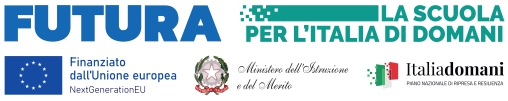 PNRR, Missione 4 – Istruzione e ricerca – Componente 1 – Potenziamento dell’offerta dei servizi di istruzione: dagli asili nido alle Università Investimento 1.4: Intervento straordinario finalizzato alla riduzione dei divari territoriali nelle scuole secondarie di primo e di secondo grado e alla lotta alla dispersione scolastica, finanziato dall’Unione europea - Azioni di prevenzione e contrasto della dispersione scolastica (D.M. 170/2022)CUP: G54D2004590006ALL. 2B - SCHEDA DI AUTOVALUTAZIONE DEI TITOLI PER L’INCARICO DI DI docente TUTOR per la realizzazione delle attività FORMATIVe DEI  PERCORSI LABORATORIALI DEL PROGETTO “SPEGNERE LE LAMPARE PER ILLUMINARE LE STELLE”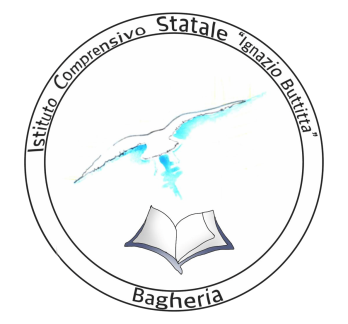 ISTITUTO  COMPRENSIVO  STATALEIGNAZIO BUTTITTA Via F. Gioia, 4  - 90011 Bagheria (PA) -  091966837 – CU: UFO6PF - C.F. 90000850827Sito web: www.icsbuttitta.edu.it e-mail: paic86500l@istruzione.it   pec: paic86500l@pec.istruzione.it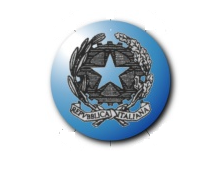 TITOLI VALUTABILIPUNTEGGIOSezione A: titoli culturali (max 20 punti)A1) LaureaA2) Ulteriore titolo di livello universitario (laurea V.O. o specialistica)A3) Titoli post laurea: dottorato di ricerca, master di I e II livello, corsi di perfezionamento o di specializzazione (escluso il titolo di accesso al ruolo) della durata non inferiore ad un anno, afferenti la natura dell’incaricoA4) Competenze di natura informatica/digitale certificateA5) Corsi di aggiornamento attinenti al modulo di durata non inferiore a 25 oreSezione B: esperienze professionali (max 10 punti)B1) Incarico pregresso in qualità di docente tutor di durata nell’ambito di progetti PON o POR o in attività formative organizzate e curate dagli ambiti territoriali degli Uffici Scolastici Regionali.PUNTEGGIO TOTALE